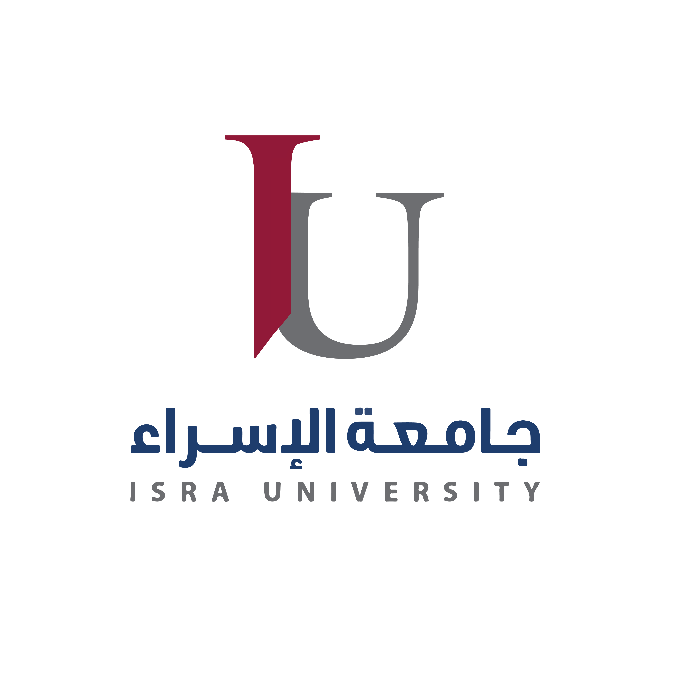 معلومات عامة عن المادة:منسق المادة:مدرسو المادة:وصف المادة الدراسية:الكتاب المقرر: المؤلفين، عنوان الكتاب، الناشر، الطبعة، السنة، عنوان موقع الكتاب الالكتروني.المراجع: المؤلفين، عنوان المرجع، الناشر، السنة، موقع الكتاب الالكتروني الأهداف التعلمية للمادة الدراسية (CEO):مخرجات التعلم للمادة الدراسية (ILO's):* مستويات بلوم للتصنيف:** الواصفات (واصفات الإطار الوطني للمؤهلات): * K: معرفة، S: مهارة، C: كفايةمخرجات التعلم للبرنامج الأكاديمي PLO's))الجدول الأسبوعي  وجاهي مدمج (2 محاضرة وجاهية + 1 عن بعد)  مدمج (1 محاضرة وجاهية+1 عن بعد)  ✓عن بعد (متزامنة + غير متزامنة)* K: معرفة، S: مهارة، C: كفايةطرق التدريس والتقييمالسياسات العامة للمادة:الأدوات المساعدة في التعلم والمطلوبة:أدوات التقييم المطبقة في المادة:توقيع المسؤولين:اللغة العربيةاسم المادة01101111رقم المادة3ساعاتعدد الساعات المعتمدةعن بعد (متزامن، غير متزامن)نوع التعليملغة عربية استدراكي ورقمها 01100011المتطلب السابقالبكالوريوسالبرنامج الأكاديمي10رمز البرنامجالآدابالكليةالمساقات الخدميةالقسمسنة أولىمستوى المادةالأول 2023-2024الفصل الدراسي / العام الدراسيالبكالوريوسالشهادة الممنوحةجميع الأقسام في الجامعةالأقسام الأخرى المشتركة في تدريس هذه المادةالعربيةلغة التدريس15-10-2023آخر تاريخ تم التحديثد.هناء خليلاسم المنسق2330رقم المكتب2330تلفون المكتب الفرعي12-1(ح،ث،خ)، (11-12.30) ن، رالساعات المكتبيةHana.khalil@iu.edu.joالبريد الإلكترونيد.هناء خليل، د.تهليل ربابعةاسم المدرس2330رقم المكتب2330تلفون المكتب الفرعي11-12 (ح،ث،خ)، 1-2 (ح،ث،خ)، 11-12.30 (ن، ر)الساعات المكتبيةHana.khalil@iu.edu.joالبريد الإلكترونيLinguistic dictionaries: ancient dictionaries, modern dictionaries, and the method of extracting the meanings of words from them.Grammatical skills: case, exclusion, object, distinction, addition.Morphological skills: participle name, object noun, infinitive.Rhetorical skills: metaphor, metonymy.Spelling skills: punctuation, hyphenation and hyphenation.Text processing: comprehension, comprehension, applications to the studied topics.باللغة الانجليزية-المعاجم: المعاجم القديمة, المعاجم الحديثة, وطريقة استخراج معاني المفردات منها.- المهارات النحوية: الجملة الاسمية, والجملة الفعلية.- المهارات البلاغية: التشبيه, والجناس, والسجع, والمقابلة.- المهارات الإملائية: الهمزات, وعلامات الترقيم.- معالجة النصوص: الفهم والاستيعاب، وتطبيقات على الموضوعات المدروسةباللغة العربيةاللغة العربية.هاشم مناع وآخرون، دار أمواج للنشر والتوزيع، عمّان، ط1، 2023.للنشر والتوزيع، ط1، 2015م، info@darkonoz.comالمرجع السهل في قواعد النحو العربي، تأليف د.سميح أبو مغلي. دار الفكر للنشر والتوزيع، عمَّان، الطبعة السابعة، 1987.دليل الإعراب والإملاء، تأليف أحمد أبو سعد، دار العلم للملايين، بيروت، 1977م.القدرة على استخدام المعاجم اللغوية.1.القدرة على الكتابة بلغة صحيحة والتحدث بلغة سليمة.2.القدرة على الكتابة الصحيحة بتوظيف المنصوبات.3.القدرة على استخراج المهارات البلاغية وتطبيقها.4.القدرة على التمكن اللغوي لدى الطالب في مجالات الحياة.5.الواصفات**مستويات بلوم للتصنيف*الربط معPLOsالعلاقة معCEOsتصف مخرجات التعلم للمادة الدراسية (ILO's) ما يتوقع من الطلاب معرفته والقدرة على القيام به عند الانتهاء من المادة الدراسية. وهذه المخرجات تتعلق بالمعرفة والمهارة والكفاية التي يكتسبها الطلبة:المعرفة والفهم:المعرفة والفهم:المعرفة والفهم:المعرفة والفهم:المعرفة والفهم:AK311القدرة على استخدام المعاجم اللغوية.A1C612القدرة على الكتابة بلغة صحيحة، والتحدث بلغة سليمة.A2S1،313القدرة على الكتابة الصحيحة بتوظيف المنصوبات.A3المهارات الذهنية:المهارات الذهنية:المهارات الذهنية:المهارات الذهنية:المهارات الذهنية:BK S4، 314القدرة على استخراج المهارات البلاغية وتطبيقها.B1C215القدرة على التمكن اللغوي لدى الطالب في مجالات الحياة.B2B3المهارات المتعلقة بمفاهيم المادة:المهارات المتعلقة بمفاهيم المادة:المهارات المتعلقة بمفاهيم المادة:المهارات المتعلقة بمفاهيم المادة:المهارات المتعلقة بمفاهيم المادة:CC612القدرة على الكتابة بلغة صحيحة، والتحدث بلغة سليمة.C1K S3،214القدرة على استخراج المهارات البلاغية وتطبيقها.C2C3مهارات القابلة للنقل:مهارات القابلة للنقل:مهارات القابلة للنقل:مهارات القابلة للنقل:مهارات القابلة للنقل:DC612القدرة على الكتابة بلغة صحيحة، والتحدث بلغة سليمة.D1C215القدرة على التمكن اللغوي لدى الطالب في مجالات الحياة.D2D3654321رقم المستوىالتأليفالتقييمالتحليلالتطبيقالادراكالمعرفةالتصنيفالواصفات *الواصفات *الواصفات *تصف مخرجات التعلم ما يتوقع من الطلاب معرفته والقدرة على القيام به بحلول موعد التخرج. وهذه المخرجات تتعلق بالمعرفة والمهارات والسلوكيات التي يكتسبها الطلاب أثناء تقدمهم في البرنامج. الطالب الخريج من برنامج (__________) يقدر على ما يلي: تصف مخرجات التعلم ما يتوقع من الطلاب معرفته والقدرة على القيام به بحلول موعد التخرج. وهذه المخرجات تتعلق بالمعرفة والمهارات والسلوكيات التي يكتسبها الطلاب أثناء تقدمهم في البرنامج. الطالب الخريج من برنامج (__________) يقدر على ما يلي: كفايةمهارةمعرفةتصف مخرجات التعلم ما يتوقع من الطلاب معرفته والقدرة على القيام به بحلول موعد التخرج. وهذه المخرجات تتعلق بالمعرفة والمهارات والسلوكيات التي يكتسبها الطلاب أثناء تقدمهم في البرنامج. الطالب الخريج من برنامج (__________) يقدر على ما يلي: تصف مخرجات التعلم ما يتوقع من الطلاب معرفته والقدرة على القيام به بحلول موعد التخرج. وهذه المخرجات تتعلق بالمعرفة والمهارات والسلوكيات التي يكتسبها الطلاب أثناء تقدمهم في البرنامج. الطالب الخريج من برنامج (__________) يقدر على ما يلي: ×الإلمام بالمهارات الأساسية للاتصال والتواصل اللغوي (مهارات الاستماع، والمحادثة والقراءة والكتابة) باللغتين العربية والإنجليزية.1×الإلمام بمهارات الحاسوب والإنترنت.2×معرفة القوانين والحقوق الواجبة في التعاملات.3×الإلمام بمهارات التفكير الناقد والإبداعي والابتكاري وأسلوب حل المشكلات.4×معرفة الاتجاهات الأخلاقية والإنسانية والاجتماعية والقيم الدينية ومبادئ الانتماء والمواطنة والحس الوطني.5×المعرفة بأحداث التاريخ العربي والإسلامي والمعاصر.6الواصفات*ILOsPLOsالمحاضرة الثالثة(غير متزامن)المحاضرة الثانية(متزامن)المحاضرة الاولى( متزامن)الاسبوعKA1  A21الموضوعات مسجلة ومكتوبة ورد أحاديث نبوية شريفةأحاديث نبوية شريفة1K SA21الموضوعات مسجلة ومكتوبة وردأحاديث نبوية شريفةأحاديث نبوية شريفة2K SA31الموضوعات مسجلة ومكتوبة وردمشكلة اللغة العربيةمشكلة اللغة العربية3CB11الموضوعات مسجلة ومكتوبة وردمشكلة اللغة العربيةمشكلة اللغة العربية4C SB1 C21الموضوعات مسجلة ومكتوبة وردكورونا..هذا الفيروس المرعبكورونا..هذا الفيروس المرعب5SC11الموضوعات مسجلة ومكتوبة وردكورونا .هذا الفيروس المرعبكورونا..هذا الفيروس المرعب6K SD11الموضوعات مسجلة ومكتوبة وردميمية أبي الطيب المتنبيميمية أبي الطيب المتنبي7K CA21تسجيل صوتي ومكتوب وتدريباتميمية أبي الطيب المتنبيميمية أبي الطيب المتنبي8C SD21تسجيل صوتي ومكتوب وتدريباتخطبة ملكية ساميةخطبة ملكية سامية9K SB21تسجيل صوتي ومكتوب وتدريباتخطبة ملكية ساميةخطبة ملكية سامية10K CD21تسجيل صوتي ومكتوب وتدريباتالعودة في الأماسي الشتوية الباردةالعودة في الأماسي الشتوية الباردة11KA3 1تسجيل صوتي للأبيات وواجبات صفيةالعودة في الأماسي الشتوية الباردةالعودة في الأماسي الشتوية الباردة12S CD21واجبات صفيةمراجعة عامةموضوعات تعبير 13الامتحان النهائيالامتحان النهائيالامتحان النهائي14يتم تعزيز وتطوير مخرجات التعلم من خلال طرق التدريس والتعليم التالية: ✓ مقاطع فيديو الدورة النشاطات العملية منتديات المناقشة الامتحانات القصيرة✓ أنشطة تفاعلية أخرى عبر الإنترنتالتقارير الدورية عن المادة الدراسيةأ- سياسات الحضور:          الحد الأقصى للغياب المسموح به هو 15٪ من المحاضرات.ب- الغياب عن الامتحانات وتسليم الواجبات في مواعيدها:           يمكن إعادة الامتحان النصفي بناءً على موافقة المدرس على العذر.            عدم تسليم الواجب في الوقت المحدد سيؤدي إلى عقوبات.ج- إجراءات الصحة والسلامةد- سياسة الأمانة في الغش والانتحال وسوء السلوك:                سيؤدي الغش والسرقة الأدبية وسوء السلوك إلى درجة الصفر وقد يتم اتخاذ مزيد من الإجراءات التأديبية.هـ- سياسة الدرجات:يتم تسليم جميع الواجبات على الإنترنت من خلال نظام التعلم الإلكتروني.يتم تصحيح الامتحانات في غضون 72 ساعة وتسليم النتائج للطلاب.الأنشطة عبر الإنترنت (مقاطع فيديو، والواجبات، ومنتديات المناقشة، والاختبارات القصيرة): 20%الامتحان النصف فصلي: 30%الامتحان النهائي: 50%و- الخدمات الجامعية المتوفرة والتي تدعم العملية التدريسية: منصة التعلم الإلكتروني، المختبرات، المكتبة.جهاز حاسوب / حاسوب محمول مزود بكاميرا وميكروفون، مختبراتاتصال الإنترنتالوصول إلى منصة التعلم الإلكتروني على: https://elearn.iu.edu.joخطة التعلم الالكترونياستبانات قياس الرضا عن عملية التعليم التقليدي/الالكترونيالبرمجية التعليمية المستخدمة في البرنامجالتدريب العلمي✓الامتحان النهائي✓الامتحان النصف فصليالامتحانات القصيرة✓الواجبات المنزليةمنتديات النقاشالتقارير الدورية عن تقييم عملية التعليم.الخطط التحسينية لعملية التعلم الالكتروني والتقليدي. اخرى.منسق المادةد.هناء خليلالتاريخ   15   /    10   / 2023التوقيعرئيس القسمد.أحمد القطاونةالتاريخ  15    /   10    / 2023التوقيع